Муниципальное бюджетное учреждение дополнительного образования«Центр дополнительного образования»Чаплыгинского муниципального района Липецкой областиМастер класс«Изготовление летающей модели «Стрела»
Педагог дополнительного образованияПятых Ольга АнатольевнаЧаплыгин-2019г.Цель :Изготовление из картона летающей модели самолета «Стрела».Задачи:-приобщение к техническому творчеству и самостоятельной работе;-получение первоначальных знаний, умений, навыков в изготовлении     моделей самолета;-включение в микроисследование по истории авиации;-воспитание настойчивости в достижении цели, уверенности в собственных силах.Актуальность:• приобретение необходимых в будущем для конструирования и моделирования умений и навыков;• знакомство с конструкцией летательных аппаратов;• приобретение спортивно-соревновательных навыков;• подготовка к работе над более сложными моделями.Материалы и инструменты:Картон, копировальная бумага, зажимы, линейка, карандаш, продавливатель, ножницы, клей, фломастеры, наклейки, брусок древесины, резинка, лобзик, тиски.Ход работы:1. Подготовительный этап.Вспомним устройство современного самолета. Самолет – сложная машина, состоящая из большого количества отдельных, хорошо слаженных деталей. Детали эти группируются в пять основных частей самолета: фюзеляж, крыло, хвостовое оперение, авиационный мотор (двигатель, шасси).2. Практический этап.Изготовление летающей модели «Стрела»Первый шаг – это изготовление чертежа модели. Любая модель автомобиля, робота, самолета делается по чертежу. А помогает сделать нам чертеж копировальная бумага.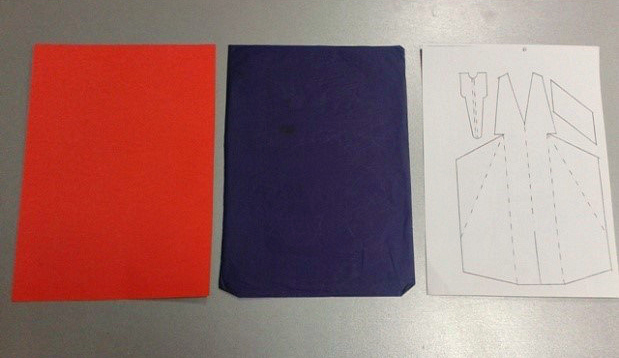 Картон, копировальную бумагу и чертеж закрепляем зажимами.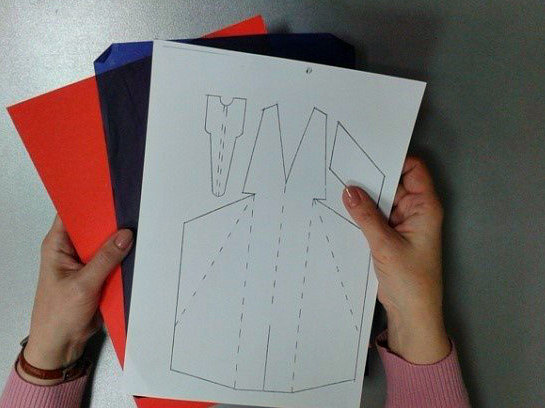 Копируем чертеж. Чертеж мы делаем обязательно при помощи линейки.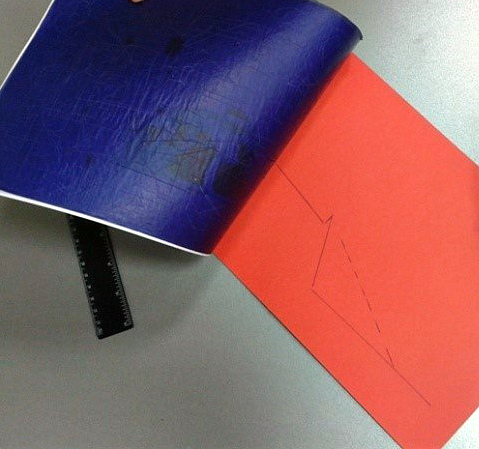 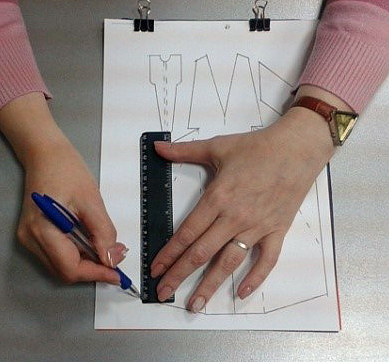 Получаем чертеж модели самолета на картоне.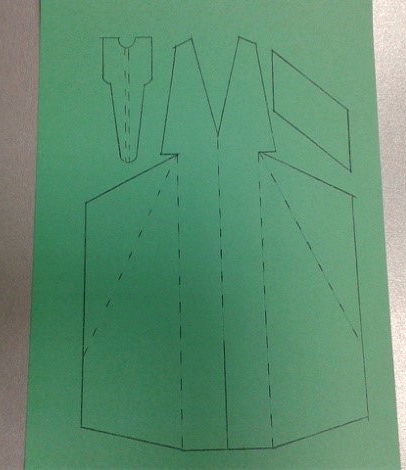 Второй шаг – продавить линии сгиба на чертеже при помощи линейки и металлического продавливателя, чтобы бумага легче сгибалась.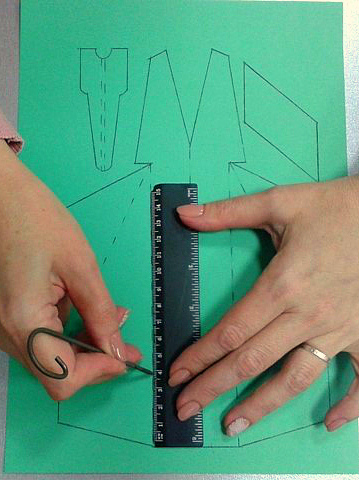           Третий шаг – вырезать модель.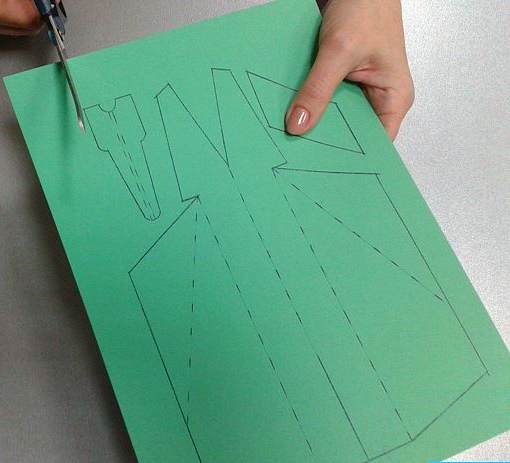 Четвертый шаг – склеить полученные детали:• фюзеляж самолета,• кабина,• хвост.Пятый этап – оформление модели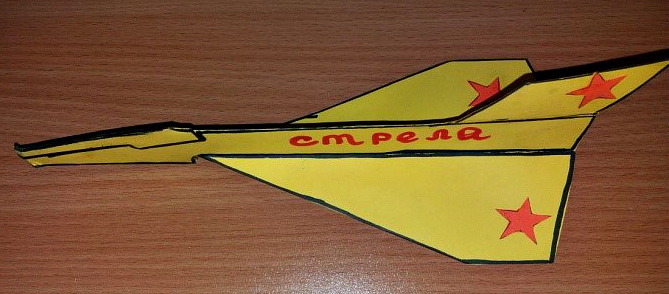 Шестой этап – изготовление катапульты.Из бруска древесины при помощи тисков и лобзика изготавливаем   катапульту. Надеваем на неё резинку.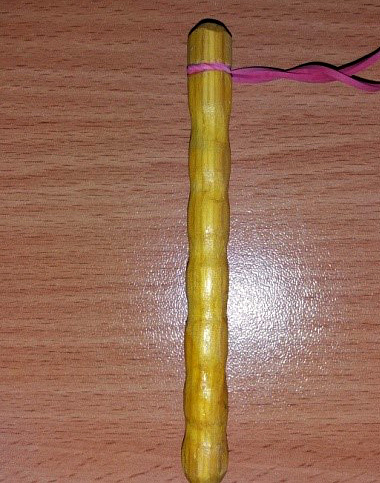 Испытание модели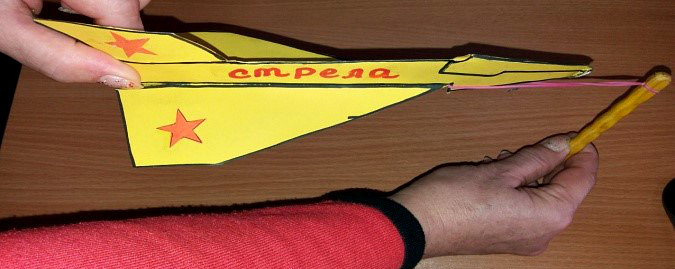 Можно провести мини-соревнования, которые выявят летные качества модели, устранить недоделки.4. Выводы: по окончании работы ребята- знают правила ТБ при работе с материалами и инструментами;- требования к организации рабочего места; элементарные свойства бумаги и картона, названия основных частей изготовляемой модели.-умеют работать с чертежом;-выполнять практическую работу самостоятельно (в том числе по чертежу);-грамотно использовать в речи техническую терминологию, технические понятия и сведения;-сравнивать технические объекты по различным признакам, делать обобщения.